Муниципальное  общеобразовательное учреждение«Ревякинская средняя школа»Ясногорского района Тульской области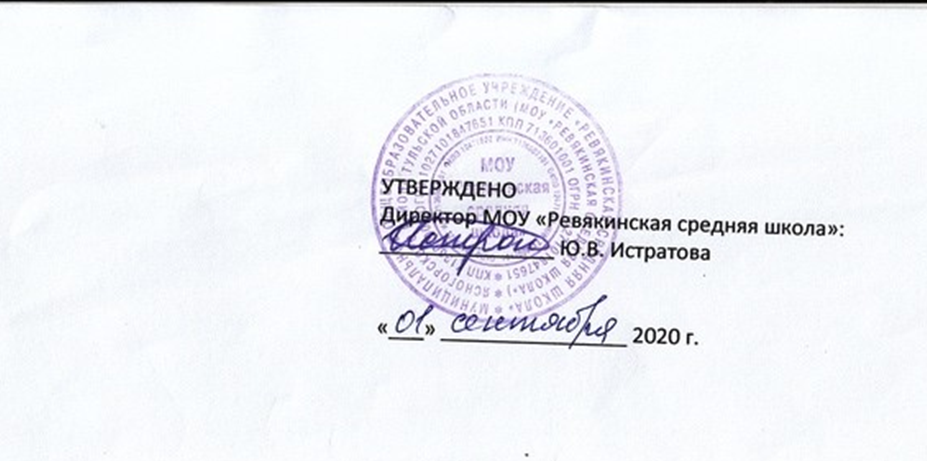 Рабочая программапо физической культуре1 - 4 классы                                                                        Учитель: Кузина Наталья Вячеславовна2020 - 2021  учебный  годПояснительная запискаРабочая программа по физической культуре разработана в соответствии с требованиями Федерального государственного общеобразовательного стандарта начального общего образования, на основе примерной программы по физической культуре и авторской программы «Физическая культура» В.И. Ляха.Физическая культура — это обязательный учебный курс в общеобразовательных учреждениях. Предмет «Физическая культура» является основой физического воспитания школьников. В сочетании с другими формами обучения — физкультурно-оздоровительными мероприятиями в режиме учебного дня, внеклассной работой по физической культуре и физкультурно-массовыми и спортивными мероприятиями — достигается формирование физической культуры личности. Она включает в себя мотивацию и потребность в систематических занятиях физической культурой и спортом, овладение основными видами физкультурно-спортивной деятельности, разностороннюю физическую подготовленность.При создании данной программы учитывалось, что система физического воспитания, объединяющая урочные, внеурочные формы занятий физическими упражнениями и спортом, должна создавать максимально благоприятные условия для раскрытия и развития не только физических, но и духовных способностей ребенка.Цель обучения — формирование разносторонне физически развитой личности, способной активно использовать ценности физической культуры для укрепления и длительного сохранения собственного здоровья, развитие творческой самостоятельности посредством двигательной деятельности и организации активного отдыха.Задачи обучения:• укрепление здоровья, улучшение осанки, профилактика плоскостопия, содействие       гармоничному физическому, нравственному и социальному развитию, успешному    обучению;формирование первоначальных умений саморегуляции средствами физической культуры;обучение методике движений;развитие координационных (точность воспроизведения и дифференцирование пространственных, временных и силовых параметров движений; равновесие, ритм, быстрота и точность реагирования на сигналы, согласование движений, ориентирование в пространстве) и кондиционных (скоростные, скоростно-силовые, выносливость и гибкость) способностей;формирование элементарных знаний о личной гигиене, влиянии физических упражнений на состояние здоровья, работоспособность и развитие физических (координационных и кондиционных) способностей;выработка представлений об основных видах спорта, снарядах и инвентаре, о соблюдении правил техники безопасности во время занятий;формирование установки на сохранение и укрепление здоровья, навыков здорового и безопасного образа жизни;развитие интереса к самостоятельным занятиям физическими упражнениями, подвижными играми, использование их в свободное время на основе формирования интересов к определенным видам двигательной активности и выявления предрасположенности к тем или иным видам спорта;воспитание дисциплинированности, доброжелательного отношения к товарищам, честности, отзывчивости, смелости во время выполнения физических упражнений, содействие развитию психических процессов (представление, память, мышление и др.) в ходе двигательной деятельности.      Согласно ФГОС и  учебному плану МОУ «Ревякинская средняя школа» на изучение предмета «Физическая культура» выделяется 405 часов:          - в 1 классе 99 часов (3 ч в неделю, 33 учебные недели);         - во 2 классе 102 часа (3 ч в неделю, 34 учебные недели);        - в 3 классе 102 часа (3 ч в неделю, 34 учебные недели);        - в 4 классе 102 часа (3 ч в неделю, 34 учебные недели).   Планируемые результаты освоения учебного предметаВ соответствии с требованиями к результатам освоения основной образовательной программы начального общего образования Федерального государственного образовательного стандарта данная рабочая программа направлена на достижение учащимися личностных, метапредметных и предметных результатов по физической культуре.Личностные результаты:формирование чувства гордости за свою Родину, российский народ и историю     России, осознание  этнической и национальной принадлежности;формирование уважительного отношения к культуре других народов;развитие мотивов учебной деятельности и формирование личностного смысла учения, принятие и освоение социальной роли;развитие этических чувств, доброжелательности и эмоционально-нравственной     отзывчивости, сопереживания чувствам других людей;проявление дисциплинированности, трудолюбия и упорства в достижении     поставленных целей;активное включение в общение и взаимодействие со сверстниками на принципах     уважения и доброжелательности, взаимопомощи и сопереживания;развитие навыков сотрудничества со взрослыми в разных социальных ситуациях,      умение управлять своими эмоциями, не создавать конфликты и находить выходы     из спорных ситуаций;развитие самостоятельности и личной ответственности за свои поступки на основе     представлений о нравственных нормах, социальной справедливости и свободе;формирование эстетических потребностей, ценностей и чувств;оказание бескорыстной помощи своим сверстникам, нахождение с ними общего    языка и общих интересов;формирование установки на безопасный, здоровый образ жизни.Метапредметные результаты:овладение способностью принимать и сохранять цели и задачи учебной деятельности, поиска средств ее осуществления;формирование умений планировать, контролировать и оценивать учебные действия в соответствии с поставленной задачей и условиями ее реализации; определять наиболее эффективные способы достижения результата;определение общей цели и путей ее достижения; умение договариваться о распределении функций и ролей в совместной деятельности; осуществлять взаимный контроль в совместной деятельности, адекватно оценивать собственное поведение и поведение окружающих;готовность конструктивно разрешать конфликты посредством учета интересов сторон и сотрудничества, управление эмоциями при общении со сверстниками и взрослыми, хладнокровие, сдержанность, рассудительность;технически правильное выполнение двигательных действий из базовых видов спорта, использование их в игровой и соревновательной деятельности;овладение начальными сведениями о сущности и особенностях объектов, процессов и явлений действительности в соответствии с содержанием конкретного учебного предмета;овладение базовыми предметными и межпредметными понятиями, отражающими существенные связи и отношения между объектами и процессами.Предметные результаты: формирование первоначальных представлений о значении физической культуры для укрепления здоровья человека (физического, социального и психического), о ее позитивном влиянии на развитие человека (физическое, интеллектуальное, эмоциональное, социальное), о физической культуре и здоровье как факторах успешной учебы и социализации;овладение умением организовывать здоровьесберегаюшую жизнедеятельность (оздоровительные мероприятия, подвижные игры ит. д.);•  формирование навыка систематического наблюдения за своим физическим состоянием,    величиной физических нагрузок, данными мониторинга здоровья (рост, масса тела и   др.), показателями развития основных физических качеств (сила, быстрота,     выносливость, координация движений, гибкость). Планируемые результаты освоения учебной программы по курсу «Физическая культура» к концу 1-го года обученияРаздел «Знания о физической культуре» Учащиеся узнают: - что такое координация движений;-  что такое дистанция; - что такое личная гигиена человека;- что такое гимнастика, где появилась и почему так названа;-  что такое осанка;- как возникли физическая культура и спорт. Ученики получат:- первоначальные сведения об Олимпийских играх — когда появились, кто воссоздал символы и традиции; что такое физическая культура; - представление о том, что такое темп и ритм, для чего они нужны и как влияют на выполнение упражнений;- первоначальные сведения о внутренних органах человека и его скелете.Раздел «Гимнастика с элементами акробатики» Ученики научатся:- строиться в шеренгу и колонну; - размыкаться на руки в стороны; - перестраиваться разведением в две колонны;- выполнять повороты направо, налево, кругом; команды «равняйсь», «смирно»,   «по порядку рассчитайсь», «на первый-второй рассчитайсь», «налево в обход шагом   марш», «шагом марш», «бегом марш»;- выполнять разминку, направленную на развитие координации движений; - запоминать короткие временные отрезки; - подтягиваться на низкой перекладине из виса лежа; - выполнять вис на время; проходить станции круговой тренировки;- выполнять различные перекаты, кувырок вперед, «мост», стойку на лопатках,  стойку на голове; - лазать и перелезать по гимнастической стенке; - лазать по канату;- выполнять висы на перекладине; прыжки со скакалкой, в скакалку, вращение  обруча; вис углом, вис согнувшись, вис прогнувшись и переворот на   гимнастических кольцах.Раздел «Легкая атлетика» Ученики научатся:- технике высокого старта;- пробегать на скорость дистанцию 30 м;- выполнять челночный бег 3 10 м; беговую разминку; метание как на дальность, так  и на точность; технике прыжка в длину с места; - выполнять прыжок в высоту с прямого разбега, а также прыжок в высоту спиной  вперед; - бегать различные варианты эстафет;- выполнять броски набивного мяча от груди и снизу.Раздел Лыжная подготовка. Ученики научатся: - переносить лыжи по команде «на плечо», «под рукой»; - выполнять ступающий и скользящий шаг как с палками, так и без, вороты переступанием как с палками, так и без, подъем на склон «полуелочкой» с лыжными палками и без них, спуск под уклон в основной стойке с лыжными палками и без них; торможение падением;- проходить дистанцию 1,5 км; - кататься на лыжах «змейкой».Раздел «Подвижные игры»                                                                                                                                                            Ученики научатся: - играть в подвижные игры: «Ловишка», «Ловишка с мешочком на голове», «Прерванные пятнашки», «Гуси-лебеди», «Горелки», «Колдунчики», «Мышеловка», «Салки», «Салки с домиками», «Два Мороза»; «Волк во рву», «Охотник и зайцы», «Кто быстрее схватит», «Совуш- ка», «Осада города», «Вышибалы», «Ночная охота»,, «Удочка», «Успей убрать», «Волшебные елочки», «Шмель», «Береги предмет», «Попрыгунчики-воробушки», «Белки в лесу», «Белочка-защитница», «Бегуны и прыгуны», «Грибы-шалуны», «Котел», «Охотники и утки», «Антивышибалы», «Забросай протинш мячами», «Вышибалы через сетку», «Точно в цель»^ «Собачки», «Лес, болото, озеро», «Запрещенное дви-' жение», «Хвостики», «Хвостики», «Бросай далеко, собирай быстрее», «Игра в птиц», «Игра в птиц с мячом», «День и ночь»; выполнять ловлю и броски м в парах, ведение мяча правой и левой рукой, брос" мяча через волейбольную сетку.Планируемые результаты освоения учебной программы по курсу «Физическая культура» к концу 2-го года обученияРаздел «Знания о физической культуре»Учащиеся научатся: - выполнять организационно-методические требования, которые предъявляются на урокефизкультуры;- рассказывать, что такое физические качества, режим дня и как он влияет на жизнь человека, что такое частота сердечных сокращений и как ее измерять, как оказывать первую помощь при травмах, вести дневник самоконтроля.Раздел «Гимнастика с элементами акробатики» Учащиеся научатся:- строиться в шеренгу и колонну;- выполнять наклон вперед из положения стоя;- подъем туловища за 30 с на скорость;- подтягиваться из виса лежа согнувшись, выполнять вис на время, вис согнувшись и вис прогнувшись на гимнастических кольцах, вис с завесом одной и двумя ногами на перекладине;- выполнять кувырок вперед, кувырок вперед с трех шагов и с разбега, мост, стойку на лопатках, стойку на голове;- выполнять переворот назад и вперед на гимнастических кольцах, вращение обруча;- лазать по гимнастической стенке и перелезать с пролета на пролет, по канату;- прыгать со скакалкой и в скакалку, на мячах-хопах;- проходить станции круговой тренировки;- разминаться с мешочками, скакалками, обручами, резиновыми кольцами, с гимнастической палкой, выполнять упражнения на координацию движений, гибкость, у гимнастической стенки, с малыми мячами, на матах, на матах с мячами, с массажными мячами, с гимнастическими скамейками и на них.Раздел «Легкая атлетика» Учащиеся научатся:- технике высокого старта;- пробегать на скорость дистанцию 30 м с высокого старта;- выполнять челночный бег 3 х 10 м, беговую разминку, метание как на дальность, так и на точность, прыжок в длину с места и с разбега, метать гимнастическую палку ногой; - преодолевать полосу препятствий;- выполнять прыжок в высоту с прямого разбега, прыжок в высоту спиной вперед, броски набивного мяча от груди, снизу и из-за головы, пробегать 1 км.Раздел «Лыжная подготовка» Учащиеся научатся:- передвигаться на лыжах ступающим и скользящим шагом с лыжными палками и без них;- выполнять повороты переступанием на лыжах с палками и без них, торможение падением, проходить дистанцию 1,5 км на лыжах;- обгонять друг друга;- подниматься на склон «полуелочкой», «елочкой», а также спускаться в основной стойке;- передвигаться на лыжах змейкой;- играть в подвижную игру на лыжах «Накаты»;Раздел «Подвижные игры» Учащиеся научатся:-  играть в подвижные игры: «Ловишка», «Салки», «Салки с домиками», «Салки — дай руку», «Салки с резиновыми кружочками», «Салки с резиновыми кольцами», «Прерванные пятнашки», «Колдунчики», «Бросай далеко, собирай быстрее», «Хвостики», «Командные хвостики», «Флаг на башне», «Бездомный заяц», «Выши балы», «Волк во рву», «Ловля обезьян», «Ловля обезьян с мячом», «Кот и мыши», «Осада города», «Ночная охота», «Удочка», «Волшебные елочки», «Белочка-защитница», «Горячая линия», «Медведи и пчелы», «Шмель», «Ловишка с мешочком на голове», «Салки на снегу», «Совушка», «Бегуны и прыгуны», «Ловишка с мячом и защитниками», «Охотник и утки», «Охотник и зайцы», «Ловишка на хо- пах», «Забросай противника мячами», «Точно в цель», «Вышибалы через сетку», «Собачки», «Земля, вода, воздух», «Воробьи — вороны», «Антивышибалы»;- выполнять броски и ловлю мяча различными способами, через волейбольную сетку, в баскетбольцое кольцо способами «снизу» и «сверху»; - технике ведения мяча правой и левой рукой;- участвовать в эстафетах.Планируемые результаты освоения учебной программы по курсу «Физическая культура» к концу 3-го года обученияРаздел «Знания о физической культуре»Учащиеся научатся: - выполнять организационно-методические требования, которые предъявляются на урокефизкультуры (в частности, на уроках лыжной подготовки);- вести дневник самоконтроля;- рассказывать о скелете, о внутренних органах, мышечной и кровеносной системе человека, об органах чувств;- объяснять, что такое пас и его значение для спортивных игр с мячом, что такое осанка и методы сохранения правильной осанки,  что такое гигиена и правила ее соблюдения; - правилам закаливания, приема пищи и соблюдения питьевого режима;- правилам спортивной игры волейбол.Раздел «Гимнастика с элементами акробатики» Учащиеся научатся:- выполнять строевые упражнения (строиться в шеренгу и колонну, перестраиваться в   одну, две, три шеренги);- выполнять разминки в движении, на месте, с мешочками, с резиновыми кольцами и  кружочками, с массажными мячами, с обручами, с гимнастической палкой, с   гимнастической скамейкой, на гимнастической скамейке, на матах, с мячом;- выполнять разминки, направленные на развитие координации движений и гибкости;- выполнять прыжковую разминку, разминку в парах, у гимнастической стенки;- выполнять упражнения на внимание и равновесие;- выполнять наклон вперед из положения стоя и сидя, шпагаты, отжимания, подъем  туловища из положения лежа;- подтягиваться на низкой перекладине из виса согнувшись;- запоминать временные отрезки;- выполнять перекаты, кувырок вперед с места, с разбега и через препятствие, кувырок  назад;- проходить станции круговой тренировки;- лазить и перелазить по гимнастической стенке;- лазить по канату в три приема;- выполнять стойку на голове и руках, мост, стойку на лопатках;- висеть завесом одной и двумя ногами на перекладине;- прыгать со скакалкой, через скакалку и в скакалку, прыгать в скакалку в тройках;- выполнять упражнения на гимнастическом бревне, на гимнастических кольцах (вис  согнувшись, вис прогнувшись, перевороты назад и вперед);- лазить по наклонной гимнастической скамейке;- выполнять вращение обруча.Раздел «Легкая атлетика»Учащиеся научатся:- технике высокого старта;- технике метания мешочка (мяча) на дальность;- пробегать дистанцию 30 м на время;- выполнять челночный бег 3*10 м на время;- прыгать в длину с места и с разбега;- прыгать в высоту с прямого разбега;- прыгать в высоту спиной вперед»- прыгать на мячах-холопах;- бросать набивной мяч (весом 1 кг) на дальность способом «снизу», «от груди», «из-за головы», правой и левой рукой;- метать мяч на точность;- проходить полосу препятствий.Раздел «Лыжная подготовка»Учащиеся научатся:- передвигаться на лыжах ступающим и скользящим шагом с лыжными палками и без них, попеременным о одновременным двухшажным ходом;- выполнять повороты на лыжах переступанием и прыжком;- переносить лыжи под рукой и на плече;- проходить на лыжах дистанцию 1, 5 км;- подниматься на склон «полуёлочкой», «ёлочкой», «лесенкой»;- спускаться со склона в основной стойке и в низкой стойке;- тормозить «плугом»;- передвигаться и спускаться со склона на лыжах «змейкой».Раздел «Подвижные и спортивные игры»Учащиеся научатся:- выполнять пас ногами и руками; - выполнять передачи мяча через волейбольную сетку различными способами;-  вводить мяч из-за боковой;- выполнять броски и лювлю мяча различными способами;- выполнять футбольные упражнения- выполнять стойку баскетболиста;- ведение мяча на месте, в движении, правой и левой рукой;- участвовать в эстафетах;- бросать мяч в баскетбольное кольцо различными способами;- играть в спортивные игры (футбол, баскетбол, гандбол);- играть в подвижные игры: «Ловишка», «Ловишка с мешочками на голве», «Колдунчики», «Салки с домиками», «Салки — дай руку», «Прерванные пятнашки», «Собачки», «Собачки ногами», «Бросай далеко, собирай быстрее», «Вышибалы», «Антивышибалы», «Белые медведи», «Волк во рву», «Перестрелка», «Пустое место»,  «Осада города», «Совушка», «Удочка», «Салки с домиками», «Перебежки с мешочками на голове», «Мяч в туннеле», «Парашютисты», «Волшебные елочки», «Белочка-защитница», «Горячая линия»,  «Будь острожен», «Шмель», «Накаты», «Вышибалы с кеглями», «Вышибалы через сетку», «Штурм», «Ловишка на хопах», «Пионербол», «Точно в цель», «Борьба за мяч», «Вызов», «Командные хвостики», «Круговая охота», «Флаг на башне», «Марш с закрытыми глазами».Планируемые результаты освоения учебной программы по курсу «Физическая культура» к концу 4-го года обученияРаздел «Знания о физической культуре»Учащиеся научатся:-  выполнять организационно-методические требования, которые предъявляются на уроке  физкультуры (в частности, на уроках лыжной подготовки, плавания);- вести дневник самоконтроля, рассказывать историю появления мяча и футбола;- объяснять, что такое зарядка и физкультминутка, что такое гимнастика и ее значение в  жизни человека,   правила обгона на лыжне.Раздел «Гимнастика с элементами акробатики» Учащиеся научатся:- выполнять строевые упражнения, наклон вперед из положения сидя и стоя, различные  варианты висов, вис завесом одной и двумя ногами, кувырок вперед с места, с разбега и  через препятствие, кувырок назад, стойку на голове, на руках, на лопатках, мост;- упражнения на гимнастическом бревне, упражнения на кольцах (вис согнувшись, вис  прогнувшись, переворот назад и вперед, выкрут, махи), опорный прыжок;                              - проходить станции круговой тренировки;- лазать по гимнастической стенке, по канату в два и три приема;- прыгать в скакалку самостоятельно и в тройках;- крутить обруч;- напрыгивать на гимнастический мостик;- выполнять разминки на месте, бегом, в движении, с мешочками, гимнастическими  палками, массажными мячами, набивными мячами, малыми и средними мячами,  скакалками, обручами, резиновыми кольцами, направленные на развитие гибкости и  координации движений, на матах;- запоминать небольшие временные промежутки;- подтягиваться, отжиматься.Раздел «Легкая атлетика»Учащиеся научатся:- пробегать 30 и 60 м на время;- выполнять челночный бег;- метать мешочек на дальность и мяч на точность;- прыгать в длину с места и с разбега;- прыгать в высоту с прямого разбега, перешагиванием, спиной вперед;- проходить полосу препятствий;- бросать набивной мяч способами «из-за головы», «от груди», «снизу», правой и левой  рукой;- пробегать дистанцию 1000 м;- передавать эстафетную палочку.Раздел «Лыжная подготовка»Учащиеся научатся:- передвигаться на лыжах скользящим и ступающим шагом с лыжными палками и без них,   попеременным и одновременным двухшажным ходом, попеременным и одновременным   одношажным ходом, «змейкой»;- выполнять повороты на лыжах переступанием и прыжком, подъем на склон «полуелочкой», «елочкой», «лесенкой»;- спуск со склона в основной стойке и в низкой стойке;- тормозить «плугом»;- проходить дистанцию 2 км;- играть в подвижные игры на лыжах «Накаты» и «Подними предмет».Раздел «Подвижные и спортивные игры»Учащиеся научатся:- выполнять пас ногами и руками, низом, верхом, через волейбольную сетку ведение мяча  ногами и руками;- прием мяча снизу и сверху, бить и бросать по воротам, бросать и ловить мяч  самостоятельно и в парах;- бросать мяч в баскетбольное кольцо различными способами;- играть в спортивные игры (футбол, баскетбол, гандбол);- играть в подвижные игры: «Ловишка», «Ловишка на хопах», «Колдунчики», «Салки с домиками», «Салки — дай руку», «Флаг на башне», «Бросай далеко, собирай быстрее», «Собачки», «Собачки ногами», «Командные собачки», «Вышибалы», «Вышибалы с кеглями», «Вышибалы с ранением», «Вышибалы через сетку», «Перестрелка», «Волк во рву», «Антивышибалы», «Защита стойки», «Капитаны», «Осада города», «Штурм», «Удочка», «Мяч в туннеле», «Парашютисты», «Ловля обезьян», «Ловля обезьян с мячом», «Горячая линия», «Будь острожен», «Игра в мяч с фигурами», «Салки и мяч», «Ловишка с мешочком на голове», «Катание колеса», «Марш с закрытыми глазами», «Пионербол», «Точно в цель», «Борьба за мяч», «Командные хвостики», «Ножной мяч».Содержание учебного предметаЗнания о физической культуреФизическая культура. Физическая культура как система разнообразных форм занятий физическими упражнениями по укреплению здоровья человека. Ходьба, бег, прыжки, лазанье, ползание, ходьба на лыжах как жизненно важные способы передвижения человека.Правила предупреждения травматизма во время занятий физическими упражнениями: организация мест занятий, подбор одежды, обуви и инвентаря.Из истории физической культуры. История развития физической культуры и первых соревнований. Особенности физической культуры разных народов. Её связь с природными, географическими особенностями, традициями и обычаями народа. Связь физической культуры с трудовой и военной деятельностью.Физические упражнения. Физические упражнения, их влияние на физическое развитие и развитие физических качеств. Физическая подготовка и её связь с развитием основных физических качеств. Характеристика основных физических качеств: силы, быстроты, выносливости, гибкости и равновесия.Физическая нагрузка и её влияние на повышение частоты сердечных сокращений.Способы физкультурной деятельностиСамостоятельные занятия. Составление режима дня. Выполнение простейших закаливающих процедур, комплексов упражнений для формирования правильной осанки и развития мышц туловища, развития основных физических качеств; проведение оздоровительных занятий в режиме дня (утренняя зарядка, физкультминутки).Самостоятельные наблюдения за физическим развитием и физической подготовленностью. Измерение длины и ма<;сы тела, показателей осанки и физических качеств. Измерение частоты сердечных сокращений во время выполнения физических упражнений.Самостоятельные игры и развлечения. Организация и проведение подвижных игр (на спортивных площадках и в спортивных залах).Физическое совершенствованиеФизкультурно-оздоровительная деятельность. Комплексы физических упражнений для утренней зарядки, физкультминуток, занятий по профилактике и коррекции нарушений осанки.Комплексы упражнений на развитие физических качеств.Комплексы дыхательных упражнений. Гимнастика для глаз.Спортивно-оздоровительная деятельность. Гимнастика с основами акробатики. Организующие команды и приёмы. Строевые действия в шеренге и колонне; выполнение строевых команд.Акробатические упражнения. Упоры; седы; упражнения в группировке; перекаты; стойка на лопатках; кувырки вперёд и назад- гимнастический мост.Акробатические комбинации. Например: 1) мост из положения лёжа на спине, опуститься в исходное положение, переворот в положение лёжа на животе, прыжок с опорой на руки в упор присев; 2) кувырок вперёд в упор присев, кувырок назад в упор присев, из упора присев кувырок назад до упора на коленях с опорой на руки, прыжком переход в упор присев, кувырок вперёд.Упражнения на низкой гимнастической перекладине: висы, перемахи.Гимнастическая комбинация. Например, из виса стоя присев толчком двумя ногами перемах, согнув ноги, в вис сзади согнувшись, опускание назад в вис стоя и обратное движение через вис сзади согнувшись со сходом вперёд ноги.Опорный прыжок с разбега через гимнастического козла.Гимнастические упражнения прикладного характера. Прыжки со скакалкой. Передвижение по гимнастической стенке. Преодоление полосы препятствий с элементами лазанья и перелезания, переползания, передвижение по наклонной гимнастической скамейке.Лёгкая атлетика. Беговые упражнения: с высоким подниманием бедра, прыжками и с ускорением, с изменяющимся направлением движения, из разных исходных положений; челночный бег; высокий старт с последующим ускорением.Прыжковые упражнения: на одной ноге и двух ногах на месте и с продвижением; в длину и высоту; спрыгивание и запрыгивание.Броски: большого мяча (1 кг) на дальность разными способами.Метание: малого мяча в вертикальную цель и на дальность.Лыжные гонки. Передвижение на лыжах; повороты; спуски; подъёмы; торможение.Подвижные и спортивные игры. На материале гимнастики с основами акробатики: игровые задания с использованием строевых упражнений, упражнений на внимание, силу, ловкость и координацию.На материале лёгкой атлетики: прыжки, бег, метания и броски; упражнения на координацию, выносливость и быстроту.На материале лыжной подготовки: эстафеты в передвижении на лыжах, упражнения на выносливость и координацию.На материале спортивных игр:Футбол: удар по неподвижному и катящемуся мячу; остановка мяча; ведение мяча; подвижные игры на материале футбола.Баскетбол: специальные передвижения без мяча; ведение мяча; броски мяча в корзину; подвижные игры на материале баскетбола.Волейбол: подбрасывание мяча; подача мяча; приём и передача мяча; подвижные игры на материале волейбола. Народные подвижные игры разных народов.Общеразвивающие упражненияНа материале гимнастики с основами акробатикиРазвитие гибкости: широкие стойки на ногах; ходьба с включением широкого шага, глубоких выпадов, в приседе, со взмахом ногами; наклоны вперёд, назад, в сторону в стойках на ногах, в седах; выпады и полушпагаты на месте; «выкруты» с гимнастической палкой, скакалкой; высокие взмахи поочерёдно и попеременно правой и левой ногой, стоя у гимнастической стенки и при передвижениях; комплексы упражнений, включающие максимальное сгибание и прогибание туловища (в стойках и седах); индивидуальные комплексы по развитию гибкости.Развитие координации: произвольное преодоление простых препятствий; передвижение с резко изменяющимся направлением и остановками в заданной позе; ходьба по гимнастической скамейке, низкому гимнастическому бревну с меняющимся темпом и длиной шага, поворотами и приседаниями; воспроизведение заданной игровой позы; игры на переключение внимания, на расслабление мышц рук, ног, туловища (в положениях стоя и лёжа, сидя); жонглирование малыми предметами; преодоление полос препятствий, включающих висы, упоры, простые прыжки, перелезание через горку матов; комплексы упражнений на координацию с асимметрическими и последовательными движениями руками и ногами; равновесие типа ласточка на широкой опоре с фиксацией равновесия; упражнения на переключение внимания и контроля с одних звеньев тела на другие; упражнения на расслабление отдельных мышечных групп; передвижение шагом, бегом, прыжками в разных направлениях по намеченным ориентирам и по сигналу.Формирование осанки: ходьба на носках, с предметами на голове, с заданной осанкой; виды стилизованной ходьбы под музыку; комплексы корригирующих упражнений на контроль ощущений (в постановке головы, плеч, позвоночного столба), на контроль осанки в движении, положений тела и его звеньев стоя, сидя, лёжа; комплексы упражнений для укрепления мышечного корсета.Развитие силовых способностей: динамические упражнения с переменой опоры на руки и ноги, на локальное развитие мышц туловища с использованием веса тела и дополнительных отягощений (набивные мячи до 1 кг, гантели до 100 г, гимнастические палки и булавы); комплексы упражнений с постепенным включением в работу основных мышечных групп и с увеличивающимся отягощением; лазанье с дополнительным отягощением на поясе (по гимнастической стенке и наклонной гимнастической скамейке в упоре на коленях и в упоре присев); перелезание и перепрыгивание через препятствия с опорой на руки; подтягивание в висе стоя и лёжа; отжимание лёжа с опорой на гимнастическую скамейку; прыжковые упражнения с предметом в руках (с продвижением вперёд поочерёдно на правой и левой ноге, на месте вверх и вверх с поворотами вправо и влево), прыжки вверх-вперёд толчком одной ногой и двумя ногами о гимнастический мостик; переноска партнёра в парах.На материале лёгкой атлетикиРазвитие координации: бег с изменяющимся направлением по ограниченной опоре; пробегание коротких отрезков из разных исходных положений; прыжки через скакалку на месте на одной ноге и двух ногах поочерёдно.Развитие быстроты: повторное выполнение беговых упражнений с максимальной скоростью с высокого старта, из разных исходных положений; челночный бег; бег с горки в максимальном темпе; ускорение из разных исходных положений; броски в стенку и ловля теннисного мяча в максимальном темпе, из разных исходных положений, с поворотами.Развитие выносливости: равномерный бег в режиме умеренной интенсивности, чередующийся с ходьбой, с бегом в режиме большой интенсивности, с ускорениями; повторный бег с максимальной скоростью на дистанцию 30 м (с сохраняющимся или изменяющимся интервалом отдыха); бег на дистанцию до 400 м; равномерный 6-минутный бег.Развитие силовых способностей: повторное выполнение многоскоков; повторное преодоление препятствий (15-20 см); передача набивного мяча (1 кг) в максимальном темпе, по кругу, из разных исходных положений; метание набивных мячей (1-2 кг) одной рукой и двумя руками из разных исходных положений и различными способами (сверху, сбоку, снизу, от груди); повторное выполнение беговых нагрузок в горку; прыжки в высоту на месте с касанием рукой подвешенных ориентиров; прыжки с продвижением вперёд (правым и левым боком), с доставанием ориентиров, расположенных на разной высоте; прыжки по разметкам в полуприседе и приседе; запрыгивание с последующим спрыгиванием.На материале лыжных гонокРазвитие координации: перенос тяжести тела с лыжи на лыжу (на месте, в движении, прыжком с опорой на палки); комплексы общеразвивающих упражнений с изменением поз тела, стоя на лыжах; скольжение на правой (левой) ноге после двух-трёх шагов; спуск с горы с изменяющимися стойками на лыжах; подбирание предметов во время спуска в низкой стойке.Развитие выносливости: передвижение на лыжах в режиме умеренной интенсивности, в чередовании с прохождением отрезков в режиме большой интенсивности, с ускорениями; прохождение тренировочных дистанций.Раздел программы «Плавание» не изучается в МКОУ «Ревякинская СОШ», так как нет бассейна. Уроки плавания заменены уроками лыжной подготовки. Календарно - тематическое планирование1 класс2 класс№Тема урокаКоличество часовЗнания о физической культуре (1 ч)Знания о физической культуре (1 ч)Знания о физической культуре (1 ч)1.Организационно - методические указания. Инструкция по ТБ. Подвижная игра "Ловишка"1Легкая атлетика (3 ч)Легкая атлетика (3 ч)Легкая атлетика (3 ч)2.Построение в шеренгу,  строевые команды. Тестирование бега на 30 м с высокого старта13.Техника челночного бега. Подвижная игра "Прерванные пятнашки"14.Тестирование техники челночного бега 3*10 м. Подвижная игра "Прерванные пятнашки"1Знания о физической культуре (1 ч)Знания о физической культуре (1 ч)Знания о физической культуре (1 ч)5.Возникновение физической культуры и спорта1Легкая атлетика (1 ч)Легкая атлетика (1 ч)Легкая атлетика (1 ч)6.Тестирование метания мешочка на дальность. Подвижная игра "Гуси - лебеди"1Подвижные игры (1 ч)Подвижные игры (1 ч)Подвижные игры (1 ч)7.Русская народная игра "Горелки"1Знания о физической культуре (3 ч)Знания о физической культуре (3 ч)Знания о физической культуре (3 ч)8.Олимпийские игры. Подвижная игра "Колдунчики"19.Что такое физическая культура? Подвижная игра "Колдунчики"110.Темп и ритм. Подвижные игр "Салки"1Подвижные игры (1 ч)Подвижные игры (1 ч)Подвижные игры (1 ч)11Подвижная игра "Мышеловка".1Знания о физической культуре (1 ч)12Личная гигиена человека. Подвижная игра "Салки с домиком"1Легкая атлетика (1 ч)13.Тестирование метания мяча на точность. Подвижная игра «Два мороза».1Гимнастика с элементами акробатики (2 ч)14.Тестирование наклона вперед из положения стоя. Подвижная игра «Два мороза».115.Тестирование подъёма туловища из положения лежа за 30 с. Подвижная игра «Волк во рву».1Легкая атлетика (1 ч)16.Тестирование прыжка в длину с места. Подвижная игра «Волк во рву».1Гимнастика с элементами акробатики (4 ч)17.Тестирование подтягивания на низкой перекладине из виса лежа.  Подвижная игра "Охотники и зайцы"118.Тестирование виса на время. Подвижная игра "Охотники и зайцы"119.Стихотворное сопровождение на уроках. Подвижне игры "Кто быстрее схватит", "Совушка"120.Стихотворное сопровождение как злемент развития координации движения. Подвижне игры "Кто быстрее схватит", "Совушка"1Подвижные игры (7 ч)21.Ловля и броски мяча в парах. Подвижная игра "Осада огорода"122.Подвижная игра "Осада огорода"123.Индивидуальная работа с мячом. Подвижная игра "Осада огорода"124.Школа укрощения мяча. Подвижная игра "Вышибалы"125.Подвижная игра "Ночная охота"126.Глаза закрывай - упражненье начинай. Подвижная игра "Ночная охота"127.Подвижне игры по желанию учащихся.1Гимнастика с элементами акробатики (21 ч)28.Перекаты. Подвижная игра «Удочка»130.Разновидности  перекатов. Подвижная игра «Удочка»131.Техника выполнения кувырка вперед. Подвижная игра «Удочка»132.Кувырок вперед. Подвижная игра «Успей убрать»133.Стойка на лопатках, «мост». Подвижная игра «Волшебные елочки»134.Стойка на лопатках, «мост»-  совершенствование. Подвижная игра «Волшебные елочки»135.Стойка на голове.  Подвижная игра «Волшебные елочки»136.Лазанье по гимнастической стенке. Подвижная игра «Успей убрать»137.Перелезание на гимнастической стенке.  Подвижная игра «Успей убрать»138.Висы на перекладине. Подвижная игра «Удочка»139.Круговая тренировка. Подвижная игра «Береги предмет»140.Прыжки со скакалкой. Подвижная игра «Шмель»141.Прыжки в скакалку. Подвижная игра «Шмель»142.Круговая тренировка. Подвижная игра «Береги предмет»143.Вис углом и вис согнувшись на гимнастических кольцах. Подвижная игра «Волк во рву»144.Вис прогнувшись на гимнастических кольцах. Подвижная игра «Волк во рву»145.Переворот назад и вперед на гимнастических кольцах. Подвижная игра «Попрыгунчики – воробушки»146.Вращение обруча. Подвижная игра «Попрыгунчики-воробушки» 147.Обруч-учимся им управлять. Подвижная игра «Попрыгунчики-воробушки» 148.Круговая тренировка. Подвижная игра «Береги предмет»149.Организационно- методические требования на уроках, посвященных лыжной подготовке. Ступающий шаг на лыжах без палок1Лыжная подготовка  (12   ч)50.Скользящий шаг на лыжах без палок151.Повороты переступанием на лыжах без палок152.Ступающий шаг на лыжах с палками153.Скользящий шаг на лыжах с палками154.Переворот переступанием на лыжах с палками155.Подъем и спуск под уклон на лыжах без палок156.Подъем и спуск под уклон на лыжах с палками157.Прохождение дистанции 1 км на лыжах158.Скользящий шаг на лыжах «змейкой»159.Прохождение дистанции 1,5 км160.Контрольный урок по лыжной подготовке1Гимнастика с элементами акробатики (1 ч)61.Лазанье по канату. Подвижная игра «Белки в лесу»1Подвижные игры (1  ч)62.Подвижная игра «Белочка- защитница»1Гимнастика с элементами акробатики (2 ч)63Прохождение полосы препятствий. Подвижная игра «Белочка- защитница»164Прохождение усложненной полосы препятствий. Подвижная игра «Белочка- защитница»1Легкая атлетика (4 ч)65Техника прыжка в высоту с прямого разбега. Подвижная игра «Бегуны и прыгуны»266Прыжок в высоту спиной вперед. Подвижная игра «Грибы-шалуны»2Подвижные игры (11 ч)67Подвижная игра «Котел»268Подвижная игра «Охотники и утки»169 Подвижная игра «Охотники и утки»170Эстафеты с мячом171Подвижные игры с мячом. Подвижная игра «Антивышибалы»172Подвижные игры. Подвижная игра «Охотники и утки». 173Подвижная игра «Забросай противника мячами». Броски мяча через волейбольную сетку.174Подвижная игра «Забросай противника мячами». Точность бросков мяча через волейбольную сетку.175Подвижная игра «Вышибалы через сетку»176Подвижная игра «Вышибалы через сетку»1Легкая атлетика (2 ч)77Бросок набивного мяча от груди. Подвижная игра «Вышибалы через сетку»178Бросок набивного мяча снизу. Подвижная игра «Вышибалы через сетку»1Подвижные игры (1 ч)79Подвижная игра «Точно в цель»1Гимнастика с элементами акробатики (2 ч)80Тестирование виса на время. Подвижная игра «Точно в цель»181Тестирование наклона вперед из положения стоя. Подвижная игра «Точно в цель»1Легкая атлетика (1 ч)82Тестирование прыжка в длину с места. Подвижная игра «Волк во рву».1Гимнастика с элементами акробатики (2 ч)83Тестирование подтягивания на низкой перекладине. Подвижная игра «Лес, болото, озеро»184Тестирование подъема туловища за 30 с. Подвижная игра «Лес, болото, озеро»1Легкая атлетика (2 ч)85Техника метания на точность. Подвижная игра «Ловишка с мешочком на голове»186Тестирование метания малого мяча на точность. Подвижная игра «Ловишка с мешочком на голове»1Подвижные игры (1 ч)87Подвижные игры для зала. 1Легкая атлетика (4 ч)88Беговые упражнения. Подвижная игра «Хвостики»189Тестирование бега на 30 м с высокого старта. Подвижная игра «Хвостики»190Тестирование челночного бега Зх10 м. Подвижная игра «Бросай далеко, собирай быстрее»191Тестирование метания мешочка на дальность. Подвижная игра «Бросай далеко, собирай быстрее»1Подвижные игры (5 ч)92Командная подвижная игра «Хвостики»193Русская народная подвижная игра «Горелки»194Командные подвижные игры195Подвижные игры с мячом196Подвижные игры по выбору учащихся.1№Тема урокаКоличество часовЗнания о физической культуре (1 ч)Знания о физической культуре (1 ч)Знания о физической культуре (1 ч)1.Организационно методические указания. Понятия "шеренга"и "колонна". Подвижные игры "Ловишка"и "Салки"с домиками1Легкая атлетика (5 ч)Легкая атлетика (5 ч)Легкая атлетика (5 ч)2.Инструктаж по ТБ. Тестирование бега на 30 м с высокого старта. Беговая разминка,  подвижные игры "Ловишка" и "Салки-дай руку"13.Техника челночного бега. Разминка в движении,  подвижные игры "Прерванные пятнашки" и "Салки-дай руку"14.Тестировние челночного бега 3х10м с высокого старта. Подвижная игра "Колдунчики"15.Техника метания мешочка на дальность. Подвижные игры "Бросай далеко, собирай быстрее", "Колдунчики"16.Тестирование метания мешочка на дальность. Подвижная игра "Хвостики"1Гимнастика с элементами акробатики (1 ч)Гимнастика с элементами акробатики (1 ч)Гимнастика с элементами акробатики (1 ч)7.Инструктаж по ТБ. Упражнения на координацию движений: метание гимнастической палки ногой. Подвижная игра "Командные хвостики"1Знания о физической культуре (1 ч)Знания о физической культуре (1 ч)Знания о физической культуре (1 ч)8.Физические качества. Подвижная игра "Командные хвостики"1Легкая атлетика (3 ч)Легкая атлетика (3 ч)Легкая атлетика (3 ч)9.Техника прыжка в длину с разбега. Подвижная игра "Флаг на башне"110.Прыжок в длину с разбега. Подвижная игра "Флаг на башне"111Прыжок в длину с разбега на результат. Подвижная игра "Флаг на башне"1Подвижные игры (1 ч)12Инструктаж по ТБ. Подвижные игры: "Хвостики", "Бросай далеко, собирай быстрее", "Колдунчики", "Салки-дай руку"1Легкая атлетика (1 ч)Легкая атлетика (1 ч)Легкая атлетика (1 ч)13.Тестирование метания малого мяча на точность. Подвижная игра "Бездомный заяц"1Гимнастика с элементами акробатики (2 ч)Гимнастика с элементами акробатики (2 ч)Гимнастика с элементами акробатики (2 ч)14.Тестирование наклона вперед из положения стоя. Подвижная игра "Бездомный заяц"115.Тестирование подъема туловища из положения лежа за 30с. Подвижная игра "Вышибалы"1Легкая атлетика (1 ч)Легкая атлетика (1 ч)Легкая атлетика (1 ч)16.Тестирование прыжка в длину с места. Подвижная игра "Волк во рву"1Гимнастика с элементами акробатики (2 ч)Гимнастика с элементами акробатики (2 ч)Гимнастика с элементами акробатики (2 ч)17.Тестирование подтягивания на низкой перекладине из виса лежа согнувшись. Подвижная игра "Вышибалы"118.Тестирование виса на время.  Подвижная игра "Ловля обезьян"1Подвижные игры (1 ч)Подвижные игры (1 ч)Подвижные игры (1 ч)19.Подвижная игра "Кот и мыши"1Знания о физической культуре (1 ч)Знания о физической культуре (1 ч)Знания о физической культуре (1 ч)20.Режим дня. Подвижная игра "Кот и мыши"1Подвижные игры (3 ч)21.Броски и ловля малого мяча в парах. Подвижная игра " Салки с резиновыми кольцами "122.Подвижная игра "Осада города"123.Броски и ловля малого мяча в парах. Подвижная игра "Осада города"1Знания о физической культуре (1 ч)Знания о физической культуре (1 ч)Знания о физической культуре (1 ч)24.Частота сердечных сокращений, способы ее измерения. Подвижная игра " Салки с резиновыми кольцами "1Подвижные игры (3 ч)Подвижные игры (3 ч)Подвижные игры (3 ч)25.Техника ведения мяча. Подвижная игра "Ночная охота"126.Упражнения с мячом. Подвижная игра "Ночная охота"127.Подвижные игры по выбору учащихся1Гимнастика с элементами акробатики (21 ч)28.Инструктаж по ТБ. Кувырок вперед. Подвижная игра "Удочка"129.Кувырок вперед с трех шагов. Подвижная игра "Удочка"130.Кувырок вперед с разбега. Подвижная игра " Салки с резиновыми кольцами "131.Усложненные варианты выполнения кувырка вперед132.Стойка на лопатках, мост. Подвижная игра "Волшебные елочки"133.Круговая тренировка. Подвижная игра "Волшебные елочки"134.Стойка на голове. 135.Лазанье и перелезание по гимнастической стенке. Подвижная игра "Белочка-защитница"136.Различные виды перелезаний. Подвижная игра "Удочка"137.Вис завесом одной и двумя ногами на перекладине. 138.Круговая тренировка. Подвижная игра "Удочка"139.Прыжки в скакалку. Подвижная игра "Горячая линия"140.Прыжки в скакалку. Подвижная игра "Горячая линия"141.Круговая тренировка. Подвижная игра "Медведи и пчелы"142.Вис согнувшись, вис прогнувшись на гимнастических кольцах. Подвижная игра "Медведи и пчелы"143.Переворот назад и вперед на гимнастических кольцах. Подвижная игра "Шмель"144.Комбинация на гимнастических кольцах. Подвижная игра "Шмель"145.Вращение обруча. Подвижная игра " Ловишка"246.Лазанье по канату. Подвижная игра " Ловишка"147.Круговая тренировка. 1Лыжная подготовка (12  ч)Лыжная подготовка (12  ч)Лыжная подготовка (12  ч)48.Инструктаж по ТБ. Ступающий и скользящий шаг на лыжах без палок149.Повороты переступанием на лыжах без палок150.Ступающий и скользящий шаг на лыжах с палками151.Торможение падением на лыжах с палками. Подвижная игра "Салки на снегу"152.Прохождение дистанции 1км на лыжах. Подвижная игра "Салки на снегу"153.Повороты переступанием на лыжах с палками и техника обгона на лыжах. 154.Подъем на склон "полуелочкой" и спуск на лыжах155.Подъем на склон "елочкой"156.Передвижение на лыжах змейкой157.Подвижная игра на лыжах "Накаты"158.Прохождение дистанции 1,5 км на лыжах159.Контрольный урок по лыжной подготовке. Подвижная игра "Салки на снегу"1Гимнастика с элементами акробатики (1 ч)Гимнастика с элементами акробатики (1 ч)Гимнастика с элементами акробатики (1 ч)60.Круговая тренировка. Подвижная игра "Вышибалы"1Подвижные игры (1 ч)61.Подвижная игра "Белочка- защитница"1Легкая атлетика(6 ч)Легкая атлетика(6 ч)Легкая атлетика(6 ч)62.Преодоление полосы препятствий. Подвижная игра "Удочка"163Усложненная полоса препятствий. Подвижная игра "Совушка"164Прыжок в высоту с прямого разбега. Подвижная игра "Бегуны и прыгуны"165Прыжок в высоту с прямого разбега на результат. Подвижная игра "Бегуны и прыгуны"166Прыжок в высоту спиной вперед. Подвижная игра "Салки-дай руку"167Контрольный урок по прыжкам в высоту. Подвижная игра "Салки-дай руку"1Подвижные игры (6 ч) Подвижные игры (6 ч) Подвижные игры (6 ч) 68Инструктаж по ТБ. Броски и ловля мяча в парах. Подвижная игра " Ловишка с мячом и защитниками "169Броски мяча в баскетбольное кольцо способом "снизу". Подвижная игра " Ловишка с мячом и защитниками "170Броски мяча в баскетбольное кольцо способом "сверху". Подвижная игра "Вышибалы"171Техника ведения мяча и броски в баскетбольное кольцо. Подвижная игра "Охотники и утки"172Упражнения с мячом. Эстафеты с мячом.173Контрольный урок по ведению мяча и броскам в баскетбольное кольцо1Легкая атлетика (2 ч)Легкая атлетика (2 ч)Легкая атлетика (2 ч)74Инструктаж по ТБ. Знакомство с мячами – хопами. Подвижная игра " Ловишка на хопах "175Прыжки на мячах-хопах. Подвижная игра " Ловишка на хопах "1Подвижные игры (7 ч)Подвижные игры (7 ч)Подвижные игры (7 ч)76Круговая тренировка. Подвижная игра " Ловишка с мячом и защитниками "177Подвижная игра " Вышибалы "178Техника броска мяча через волейбольную сетку.  Подвижная игра "Забросай противника мячами"179Техника броска мяча через волейбольную сетку на точность. Подвижная игра "Точно в цель"180Броски мяча через волейбольную сетку с дальних дистанций. Подвижная игра "Точно в цель"181Подвижная игра "Вышибалы через сетку"182Контрольный урок по броскам мяча через волейбольную сетку1Легкая атлетика (2 ч)Легкая атлетика (2 ч)Легкая атлетика (2 ч)83Броски набивного мяча от груди и способом "снизу". Подвижная игра "Точно в цель"184Бросок набивного мяча из-за головы на дальность. Подвижная игра "Точно в цель"1Гимнастика с элементами акробатики (2 ч)85Тестирование виса на время. Подвижная игра "Точно в цель"186Тестирование наклона вперед из положения стоя. Подвижная игра "Точно в цель"1Легкая атлетика (1 ч)87Тестирование прыжка в длину с места. Подвижная игра "Собачки"1Гимнастика с элементами акробатики (2 ч)88Тестирование подтягивания на низкой перекладине из виса лежа согнувшись. Подвижная игра "Земля, вода, воздух"189Тестирование подъема туловища из положения лежа за 30с. Подвижная игра "Собачки"1Легкая атлетика (2 ч)Легкая атлетика (2 ч)Легкая атлетика (2 ч)90Техника метания на точность (разные предметы). Подвижная игра "Земля, вода, воздух"191Тестирование метания малого мяча на точность. Подвижная игра       "Ловишка с мячом "1Подвижные игры (1 ч)Подвижные игры (1 ч)Подвижные игры (1 ч)92Подвижные игры по выбору учащихся1Легкая атлетика (4 ч)Легкая атлетика (4 ч)Легкая атлетика (4 ч)93Беговые упражнения. Подвижные игры "Колдунчики" и Совушка"194Тестирование бега на 30 м с высокого старта. Подвижная игра "Хвостики"195Тестирование челночного бега 3х10м. Подвижная игра "Бросай далеко, собирай быстрее"196Тестирование метания мешочка (мяча) на дальность. Подвижная игра "Хвостики"1Подвижные игры (2 ч)Подвижные игры (2 ч)Подвижные игры (2 ч)97Подвижная игра "Воробьи-вороны"198Подвижная игра "Хвостики"1Легкая атлетика (1 ч)Легкая атлетика (1 ч)Легкая атлетика (1 ч)99Бег на 1000 м. Подвижная игра "Воробьи-вороны"1Подвижные игры (2 ч)Подвижные игры (2 ч)Подвижные игры (2 ч)100Подвижные игры с мячом. Эстафеты с мячом. Подведение итогов года2